ЧЕРКАСЬКА МІСЬКА РАДА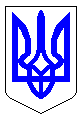 ЧЕРКАСЬКА МІСЬКА РАДАВИКОНАВЧИЙ КОМІТЕТРІШЕННЯВід 13.06.2017 № 621Про дозвіл на використання паливно-мастильних матеріалів	Відповідно по підпункту 1 пункту «а» ст. 29 Закону України «Про місцеве самоврядування в Україні», пункту 12 Порядку створення та використання матеріальних резервів для запобігання і ліквідації наслідків надзвичайних ситуацій, який затверджений постановою КМУ від 30.09.2015 № 775, розглянувши звернення Черкаського міськрайонного відділу Управління Державної служби України з надзвичайних ситуацій у Черкаській області від 25.05.2017 № 610/01-10 (вх. № 7688-01-26 від 26.05.2017), для здійснення запобіжних заходів у разі загрози виникнення надзвичайних ситуацій, виконавчий комітет Черкаської міської радиВИРІШИВ:	1. Надати дозвіл департаменту житлово-комунального комплексу Черкаської міської ради (Яценко О.О.) використати паливно-мастильні матеріали в обсязі 400 літрів бензину А-92, що обліковується у матеріальному резерві місцевого рівня, шляхом передачі 2-му Державному пожежно-рятувальному загону Управління Державної служби України з надзвичайних ситуацій у Черкаській області для здійснення запобіжних заходів у разі загрози виникнення надзвичайних ситуацій.	2. 2-му Державному пожежно-рятувальному загону Управління Державної служби України з надзвичайних ситуацій у Черкаській області (Сіпко А.В.) звіт про обсяги та напрямки використання паливно-мастильних матеріалів, що були передані, надати до департаменту житлово-комунального комплексу Черкаської міської ради до 01.12.2017.3. Контроль за виконанням рішення покласти на директора департаменту житлово-комунального комплексу Яценка О.О.Міський голова								А.В. Бондаренко